МУНИЦИПАЛЬНОЕ ДОШКОЛЬНОЕ ОБРАЗОВАТЕЛЬНОЕ УЧРЕЖДЕНИЕ «ДЕТСКИЙ САД ОБЩЕРАЗВИВАЮЩЕГО ВИДА С ПРИОРИТЕТНЫМ ОСУЩЕСТВЛЕНИЕМ ХУДОЖЕСТВЕННО-ЭСТЕТИЧЕСКОГО РАЗВИТИЯ ДЕТЕЙ № 31 «РУЧЕЕК»Конспектспортивного развлечения для детей старшей и подготовительной групп«День здоровья»Дата проведения: 06.04.2018г.Подготовил: инструктор по физической культуре Енина Е. Г.с. АлександровскоеКонспект спортивного развлечения для детей старшей и подготовительной групп «День здоровья» Цель: Вызвать у детей и родителей интерес к совместной двигательно - игровой деятельности.Задачи: • Продолжать работу по укреплению здоровья и приобщению к здоровому образу жизни.
• Отобразить событие общественной жизни- праздник Всемирный день здоровья,
• Создать условия для формирования положительных эмоциональных и нравственно - волевых проявлений детей.
• Способствовать вовлечению родителей в активную совместную с детьми деятельность. Обеспечить высокую двигательную активность детей, свободное, непринужденное взаимопонимание.
Ход развлечения:Здравствуйте, уважаемые родители и ребята,  Зравствуй – это не просто приветствие друг другу, но и пожелание другому человеку здоровья и долгих лет жизни.7 апреля всемирный день здоровья, самое главное в жизни каждого человека – здоровье. От состояния здоровья зависит все, абсолютно все в жизни людей. Но конечно же следить и укреплять свое здоровье надо не только по праздникам, а каждый день. И мы родители, конечно же хотим чтобы наши дети росли здоровыми, поэтому вести здоровый образ жизни надо начинать с детства, первые учителя в этом непростом деле это вы родители. И сегодня мы вспомним и повторим что для этого надо делать. Полюбуйтесь, поглядите на веселых дошколят:Олимпийские надежды ходят нынче в детский садКто с мячом, кто со скакалкой,За рекордом ждет рекорд.Смотрят с завистью игрушки,На ребят, что любят спорт.Футболисты и гимнасты,Есть атлеты и пловцы-Вот какие МОЛОДЦЫ!1. Внимание! Внимание! Приглашаю всех девчонок и мальчишек на Веселый стадион. Раз, два, три, ровно дыши!Старайся в ногу идти!Тогда сильным и здоровым.От зарядки станешь ты.Разминка (под песенку «Солнышко лучистое»)Конкурс «Разминка»Ведущий: Чтоб здоровым оставаться нужно правильно питаться!
вам ребята нужно быть внимательными, если еда полезная отвечать «Да» и хлопаем в ладоши, если не полезная еда отвечать «Нет» и топаем ногами. Родители помогают.Игра «Да и Нет»
Каша – вкусная еда
Это нам полезно? (Да)
Лук зеленый иногда
Нам полезен дети? (Да)
В луже грязная вода
Нам полезна иногда? (Нет)
Щи – отличная еда
Это нам полезно? (Да)
Мухоморный суп всегда – 
Это нам полезно? (Нет)
Фрукты – просто красота!
Это нам полезно? (Да)
Грязных ягод иногда 
Съесть полезно, детки? (Нет)
Овощей растет гряда.
Овощи полезны? (Да)
Сок, компотик иногда
Нам полезны, дети? (Да)
Съесть мешок большой конфет
Это вредно, дети? (Да)
Лишь полезная еда
На столе у нас всегда!(Да)
А раз полезная еда –
Будем мы здоровы? (Да)
А теперь задание на внимание под музыку внимательно выполняем упражнение:   «У жирафа пятна»Молодцы!Все здоровы, все к эстафетам готовы? Какие вы внимательные мы увидели, а теперь предлагаю посмотреть какие вы меткие. Конкурс «Меткий стрелок»В Эстафете участвуют 2 команды. Каждый ребенок держит в руках мешочек. На расстоянии 2-3 метра от линии старта напротив каждой команды с корзинами в руках стоят папы. Задача пап поймать все мешочки не сходя с места.Следующая эстафета для самых быстрых детей в нашем саду.Игра «Собери солнышко»2 команды детей. У детей в колонне в руке по лучику. По сигналу педагога по очереди, первый ребенок должен добежать до обруча, положить лучик на пол около обруча и вернуться назад, передав эстафету другому. Выигрывает та команда, которая быстрее соберёт солнышко!Вот мы увидели, какие ребята у нас меткие, быстрые, а значит здоровье в порядке, спасибо зарядке, а еще для нас полезно делать зарядку для ума, от этого же тоже зависит наше здоровье, посмотрим как быстро вы умеете отгадывать загадки: (родители помогают)1. Белые силачи рубят калачи, красный говорун подкладывает (зубы, язык)2. Два брата друг друга не видят, но все слышат (уши)3. Два Фомы с одной и другой стороны. И шьют и вяжут, косят и красят (руки)4. Вот гора, а у горы две глубокие норы. В этих норах воздух бродит, то заходит, то выходит (нос) Ребята и еще один вопрос:  Что ни за какие деньги не купишь? (хором – здоровье)ИТОГ: здоровому человеку по плечу любая работа, поэтому он счастлив сам и может сделать счастливыми своих родных, близких,  друзей. Улыбаясь окружающим мы дарим им частичку своей удачи. Так давайте встанем прямо, повернемся друг к другу и улыбнемся.Мы живем в стране большой,Щедрой и богатой,И не жалко ничегоЕй для вас ребята.Стадионы новыеДарит вам она,Чтобы вы здоровымиВыросли, друзья!Чтобы каждый стал сильней,Чтобы каждый стал смелей,И хорошими деламиПомогал стране своей!БУДЬТЕ, ЗДОРОВЫ! Ребята, но для нашего здоровья еще очень важно, чтобы у нас было всегда хорошее настроение и для этого совсем мало нужно. Я попрошу выйти ваших родителей (бабушек, дедушек) выйти сюда в зал и исполнить всем вместе флешмоб под веселую музыку.Флешмоб под музыку «Арам зам зам» До новых встреч! До свидания!Раздаются буклеты с информацией.Муниципальное дошкольное образовательное учреждение «Детский сад общеразвивающего вида с приоритетным осуществлением художественно – эстетического развития детей  № 31 «Ручеёк»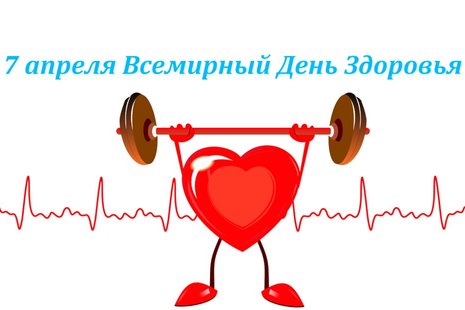 Цель – привлечение внимания к проблемам здравоохранения и необходимости развернутой и всеохватной профилактики заболеваний, здорового образа жизни.Тема Всемирного дня здоровья в 2018 году – «Всеобщий охват услугами здравоохранения: для всех и везде».Самое главное в жизни каждого человека – здоровье. От состояния здоровья зависит все, абсолютно все в жизни людей.       Для того, чтобы подчеркнуть важность сохранения здоровья, призвать людей беречь собственные силы и учиться обращать внимание на сигналы, что подает организм, был создан особый праздник – День здоровья.Слова о том, что надо беречь здоровье, стары, как мир. Потому как, сколько существует наша Земля, и человек на ней, столько и ведётся речь о здоровье. Ходит Здоровье где-то, и порой, люди не замечают его, а вспоминают о нём лишь тогда, когда теряют его. А Здоровье-то оно приходит днями, а уходит в миг.Сказка «Про умное Здоровье»
Автор сказки: Ирис РевюВ некотором царстве, сказочном государстве, жило-было Здоровье. Любило оно людей. Каждое утро на зарядку всех поднимало, принимать прохладный душ заставляло, обтираться влажным полотенцем принуждало, за правильным питанием следило.    Да только отмахивались, порой, люди. На таблетки, микстуры, мази, сиропы надеялись. Но, как сказал один мудрец: «Здоровье в аптеке не купишь».Надоело Здоровью по домам бегать. И решило Здоровье так:   — Кому я дорого, тот сам будет вести здоровый образ жизни. А кто не будет этого делать, тот пусть за мной побегает, поищет меня. Если найдет в аптеке, то хорошо. Да только сдаётся мне, что чтобы быть здоровым, одной аптеки мало. Таблетки, микстуры, мази, сиропы помогут лишь на время. А крепкое здоровье добывается долго, да по крупицам.Так оно и случилось. Кто в жизни бережёт своё здоровье, постоянно заботится о нём, тому всё и здорово. И не надо ему бегать, искать Здоровье. А кто здоровья своего не ценит, тому побегать за ним придётся.                          Потерять здоровье легко, а восстановить – ой, как трудно.